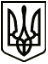 УкраїнаМЕНСЬКА МІСЬКА РАДАЧернігівська областьВИКОНАВЧИЙ КОМІТЕТРІШЕННЯ22  грудня  2020 року                        м. Мена                           № 290Про погодження Програми компенсації пільгових перевезень окремих категорій громадян залізничним транспортом приміського сполучення на 2021-2022 рокиРозглянувши проєкт Програми компенсації пільгових перевезень окремих категорій громадян залізничним транспортом приміського сполучення на 2021-2022 роки, керуючись ст. 52 Закону України “Про місцеве самоврядування в Україні”, виконавчий комітет Менської міської ради,ВИРІШИВ:1. Погодити проєкт Програми компенсації пільгових перевезень окремих категорій громадян залізничним транспортом приміського сполучення на 2021-2022 роки згідно додатку до рішення.2. Проєкт даної  програми подати на розгляд сесії Менської міської ради.3. Контроль за виконанням рішення покласти на начальника відділу охорони здоров’я та соціального захисту Менської міської ради Москальчук М.В.Міський голова 	Г.А. Примаков                                                                      Додаток до рішення виконкому                                                                        Менської міської ради № 290 від                                                                        22.12.2020 року «Про погодження                                                                       Програми компенсації пільгових                                                                       перевезень окремих категорій громадян                                                                       залізничним транспортом приміського                                                                       сполучення на 2021-2022 роки»ПРОГРАМАкомпенсації пільгових перевезень окремих категорій громадян залізничним транспортом приміського сполученняна 2021-2022 роки2020 рікЗміст Програми1. Паспорт Програми2. Загальна характеристика Програми3. Мета Програми4. Ресурсне забезпечення Програми5. Механізм реалізації Програми6.Очікувані результати Програми1. Паспорт програми компенсації пільгових перевезень окремих категорій громадян залізничним транспортом приміського сполученняна 2021-2022 роки2. Загальна характеристика ПрограмиПрограма компенсації пільгових перевезень окремих категорій громадян, на залізничному транспорті приміського сполучення на 2021-2020 роки (далі - Програма) направлена на організацію пільгового проїзду окремих категорій громадян  на залізничному транспорті приміського сполучення та забезпечення компенсаційних виплат перевізник, який надає послуги з перевезення  залізничним за перевезення окремих категорій громадян.Стаття 91 Бюджетного кодексу України передбачає здійснення видатків з місцевого бюджету на місцеві програми соціального захисту окремих категорій населення та компенсаційні виплати за пільговий проїзд окремих категорій громадян.Програма розроблена відповідно до Бюджетного Кодексу України, Законів України «Про залізничний транспорт», «Про статус ветеранів війни, гарантії їх соціального захисту», «Про основи соціальної захищеності інвалідів в Україні», «Про статус ветеранів військової служби, ветеранів органів внутрішніх справ, ветеранів Національної поліції і деяких інших осіб та їх соціальний захист», «Про соціальний і правовий захист військовослужбовців та членів їх сімей», «Про статус і соціальний захист громадян, які постраждали внаслідок Чорнобильської катастрофи», «Про охорону дитинства» та постанови Кабінету Міністрів України від 17.05.1993 № 354 «Про безплатний проїзд пенсіонерів на транспорті загального користування» та від 16.08.1994 № 555 «Про поширення чинності постанови Кабінету Міністрів України від 17 травня 1993 р. № 354».3. Мета ПрограмиМетою Програми є забезпечення реалізації прав окремих категорій громадян на пільговий проїзд на залізничному транспорті приміського сполучення та відшкодування компенсації перевізнику, який надає послуги з перевезення  залізничним транспортом за перевезення окремих пільгових категорій громадян за рахунок коштів бюджету Менської міської територіальної громади та інших джерел фінансування, не заборонених законодавством України.4. Ресурсне забезпечення ПрограмиФінансове забезпечення Програми здійснюється за рахунок коштів бюджету Менської міської територіальної громади та інших джерел фінансування, не заборонених законодавством України в межах видатків, затверджених на 2021-2020 роки за відповідним напрямком, виходячи з фінансових можливостей.Фінансування Програми здійснюватиметься у межах фактичних коштів, передбачених бюджеті Менської міської  територіальної громади.5. Механізм реалізації ПрограмиПорядок проведення розрахунку втрат доходів перевізника, який надає послуги з перевезення  залізничним транспортом за безоплатний проїзд на приміських поїздах окремих категорій громадян визначає процедуру прийняття від суб’єктів господарювання, які здійснюють перевезення громадян, щомісячних облікових форм про недоотримані кошти за перевезення залізничним транспортом окремих категорій громадян, створених на основі відомостей продажу квитків. За рахунок коштів бюджету Менської міської територіальної громади та інших джерел фінансування, не заборонених законодавством України здійснюється компенсація втрат доходу від безоплатних перевезень окремих категорій громадян на залізничному транспорті приміського сполучення.Перевезення окремих категорій громадян на залізничному транспорті приміського сполучення здійснюється згідно з положеннями статті 9 Закону України «Про залізничний транспорт» та  додатком «Перелік окремих категорій пасажирів, які мають право на пільговий проїзд залізничним транспортом приміського сполучення відповідно до чинного законодавства» (додаток 1). Пільги надаються пільговим категоріям на підставі посвідчення, що підтверджує правовий статус окремої категорії пасажира-пільговика. Проведення компенсаційних виплат за проїзд окремих категорій громадян залізничним транспортом здійснюється відповідно до постанови Кабінету Міністрів України від 16 грудня 2009 року № 1359 «Про затвердження Порядку розрахунку обсягів компенсаційних виплат за пільгові перевезення залізничним транспортом окремих категорій громадян».Компенсація пільгових перевезень окремих категорій громадян регіональній філії «Південно-західна залізниця» АТ «Українська залізниця» здійснюється на підставі укладеного підприємством-перевізником договору.Для отримання компенсації втрат доходу від безоплатного перевезення окремих категорій пасажирів перевізник, який надає послуги з перевезення залізничним транспортом щомісяця до 15 числа місяця, наступного за звітним, надає звіт про втрати доходу від безоплатних перевезень окремих категорій пасажирів (додаток 2).     Відшкодування компенсаційних виплат за пільговий проїзд окремих категорій громадян здійснюється згідно з розрахунками, поданими перевізником, який надає послуги з перевезення  залізничним транспортом у межах бюджетних призначень на відповідний рік. 6. Очікувані результати виконання ПрограмиРеалізація Програми забезпечить організацію пільгового проїзду окремих категорій громадян на залізничному транспорті приміського сполучення та відшкодування компенсації за перевезення окремих пільгових категорій громадян перевізником, який надає послуги з перевезення  залізничним транспортом за рахунок коштів бюджету Менської міської територіальної громади та інших джерел фінансування, не заборонених законодавством України.                           Додаток 1 до програми компенсації пільгових перевезень окремих категорій громадян залізничним транспортом приміського сполучення в Менській територіальній громаді на 2021 рікПерелік окремих категорій пасажирів, які мають право на пільговий проїзд залізничним транспортом приміського сполучення відповідно до чинного законодавства                                                                 Додаток 2    до програми компенсації пільгових перевезень окремих категорій громадян залізничним транспортом приміського сполучення в Менській територіальній громаді на 2021 рікОБЛІКОВА ФОРМАпро недоотримані кошти за перевезення залізничним транспортом окремих категорій громадян, витрати за перевезення яких відшкодовуються з державного та місцевих бюджетівКатегорія__________________________________________________Чернігівська область, Менська ОТГЗалізниця___________________________________________________за___________________20__ рокуНачальник дирекції залізничних перевезеньІніціатор розроблення ПрограмиМенська міська рада Розробник ПрограмиМенська міська радаВідповідальний виконавець ПрограмиМенська міська радаУчасники ПрограмиМенська міська рада та перевізник, який надає послуги з перевезення  залізничним транспортом.Термін реалізації Програми2021-2022 рікПерелік бюджетів, які беруть участь у виконанні Програмибюджет Менської міської об’єднаної територіальної громадиЗагальний обсяг фінансових ресурсів, необхідних для реалізації Програмиу межах фінансових можливостей2021 рік – 100,0 тис.грн.2022  рік - 100,0 тис. грн.№п/пНазва категорії пільговикаНазва пільгового посвідчення1Особи з інвалідністю внаслідок  війниПосвідчення «Інваліда війни»2Учасники бойових дійПосвідчення «Учасника бойових дій»3Особи з інвалідністю, діти з інвалідністю  та особи, які супроводжують особу з інвалідністю І групи або дітей з інвалідністю  (не більше одного супроводжуючого)Посвідчення, що підтверджує призначення соціальної допомоги відповідно до Закону України «Про основи соціальної захищеності осіб з інвалідністю в Україні» або на підставі медичних документів, які підтверджують статус (висновку МСЕК або висновку ЛКК) та документу, який посвідчує особу (за відсутності бланків посвідчення), пенсійного посвідчення4Ветерани військової служби,  ветерани органів внутрішніх справ,   ветерани Національної поліції,  ветерани податкової міліції, ветерани державної пожежної охорони, ветерани Державної кримінально-виконавчої служби України, ветерани служби цивільного захисту, ветерани  Державної служби  спеціального  зв'язку та захисту інформації УкраїниПосвідчення «Ветерана військової служби», «Ветерана органів внутрішніх справ», «Ветерана податкової міліції», «Ветерана війни», «Ветерана Державної кримінально-виконавчої служби», «Ветерана служби цивільного захисту», «Ветерана Державної  служби  спеціального  зв'язку  та захисту інформації»5Громадяни, які постраждали внаслідок Чорнобильської катастрофи (категорія 1, 2 та 3 категорії)Посвідчення особи, яка постраждала внаслідок Чорнобильської катастрофи6Діти з багатодітних сімейПосвідчення «Дитини з багатодітної сім’ї»7Пенсіонери  за вікомПенсійне посвідченняПеріодКількість оформлених пільгових проїзних документів (квитків)Сума недоотриманих коштів з урахуванням податку на додану вартість, грн.Всього: